Оглавление
1.	Сокращения и обозначения	22.	Описание процесса деятельности	3Сокращения и обозначенияна текущий момент реализована версия сервиса v 1.0.22.	Описание процесса деятельности          Система “Клинические рекомендации” необходима для предоставления клинических рекомендаций и актуальности данных о пациенте в подсистеме ЭМКП-Онко. На текущий момент охватывает диапазоны диагнозов МКБ-10: C00 – D09.9, D37 – D48.9, N63, Z03.1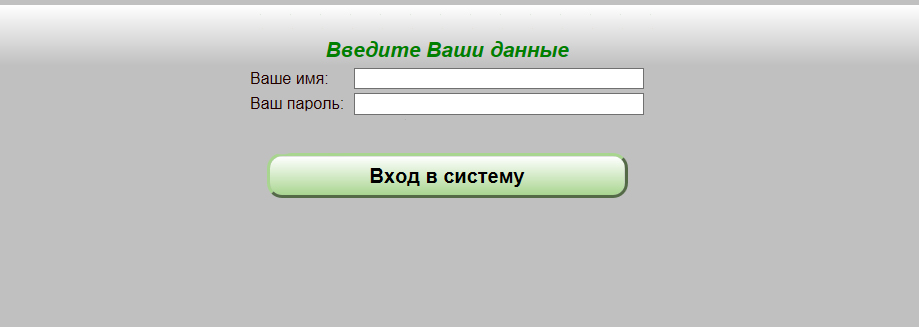 Чтобы начать работать с системой Вы (врач МУ) должны ввести логин и пароль. Логин и пароль являются Вашими идентификационными данными, и мы не рекомендуем передавать их другому лицу.После входа в программу откроется экран работы с пациентом, на котором Вы должны по параметрам поиска идентифицировать пациента. Идентификация может проходить по набору разных параметров (ФИО, дата рождения, номер полиса, номер паспорта), а также с использованием ЕКП, как чтением данных с карты, так и с использованием online-сервиса.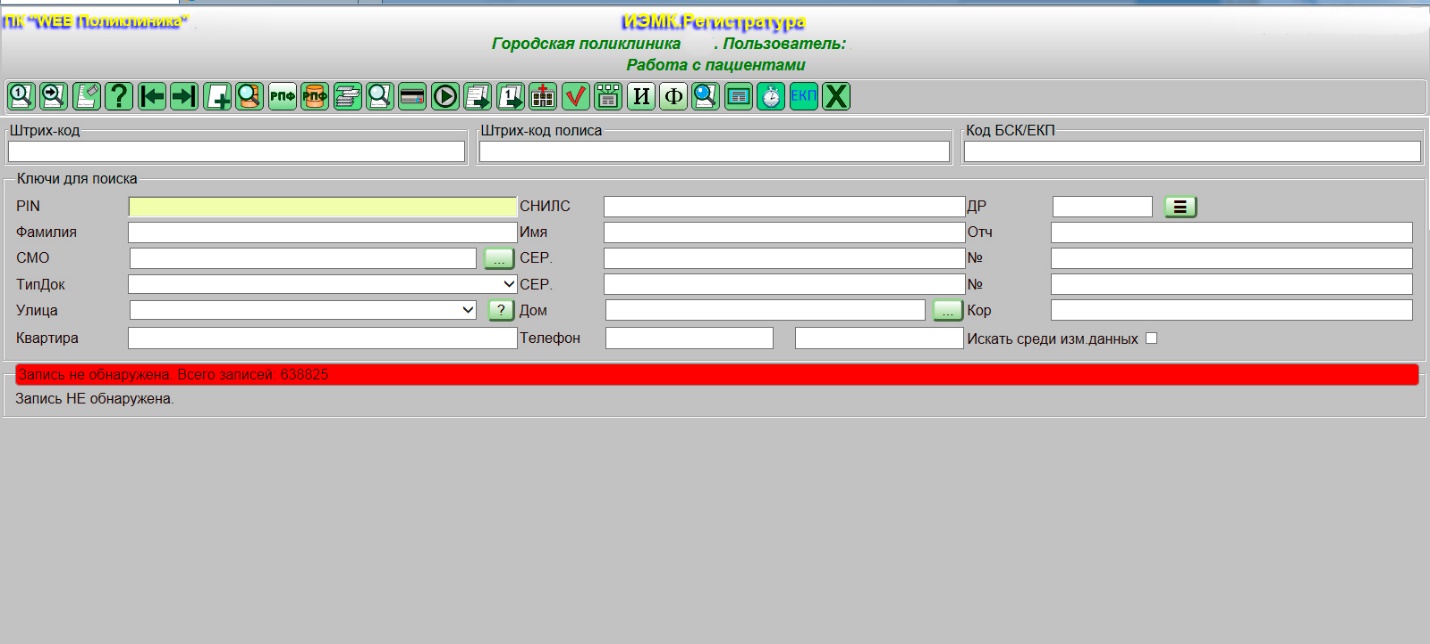 Когда пациент будет найден, в МИС будет автоматически подгружена информация из ТФОМС ЕИС.ЛПУ (интеграция с сервисами ТФОМС). Станет доступна информация об актуальности полиса пациента и прикреплении его в МУ. Для перехода в режим работы “Клинические рекомендации”, после нахождения пациента, Вы (врач) должны на основном экране работы с пациентом нажать на пиктограмму       .               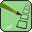 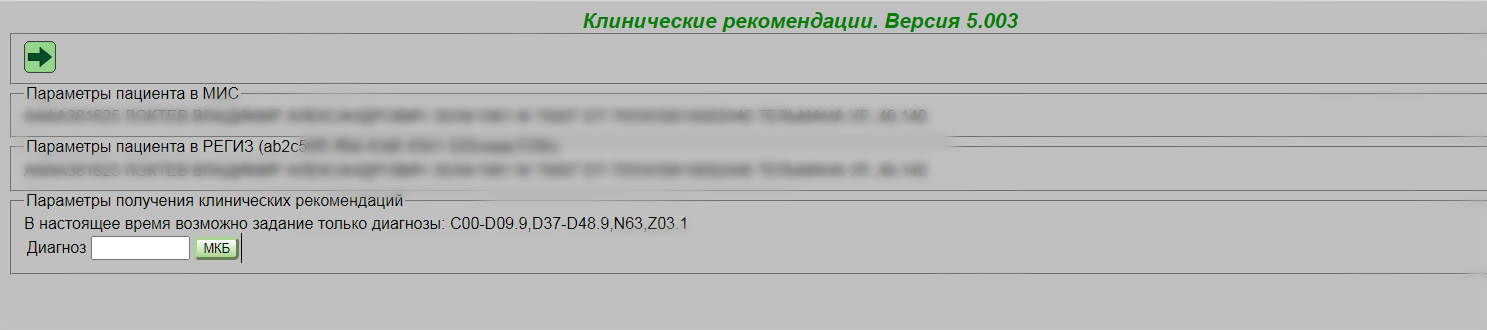 (рис.1 первый экран для выбора рекомендация по диагнозу)При необходимости, диагноз можно уточнить из всего перечня классификатора МКБ 10 (нажав на соответствующую кнопку).После выбора необходимого диагноза нажимаем стрелку вправо – “Получить клинические рекомендации”.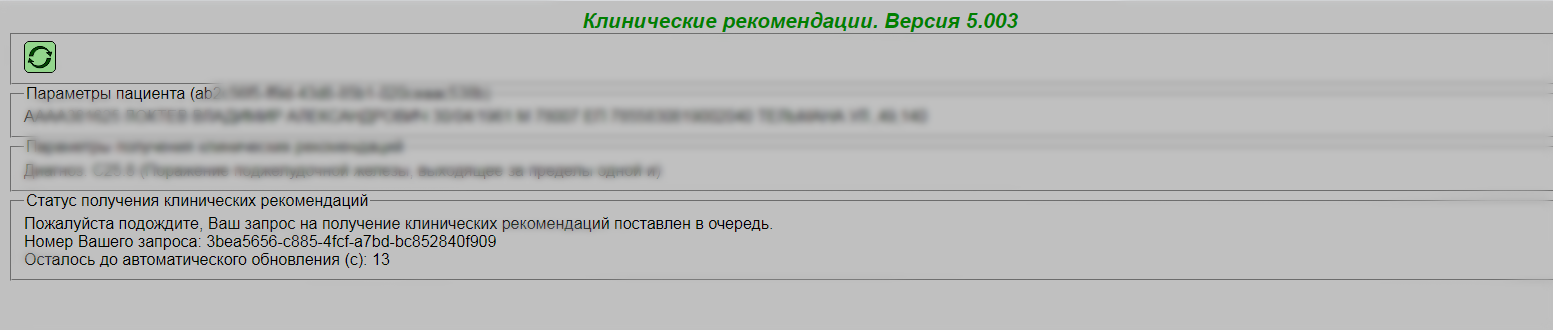 (рис.2 ожидание процесса получения рекомендаций)Если пациент будет найден в ЭМКП-Онко, то на экран выйдет ссылка для перехода в личный кабинет данного пациента с просмотром всех его манипуляций и исследований.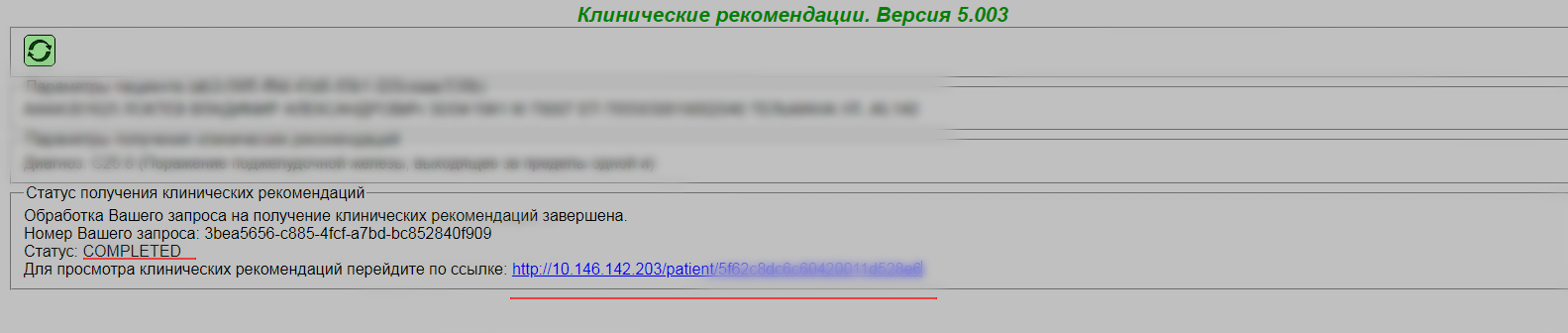 
(рис.3 успешное получение доступа)Если информации в едином реестре по данному пациенту и по данному диагнозу не найдено, то будет другой ответ сервиса: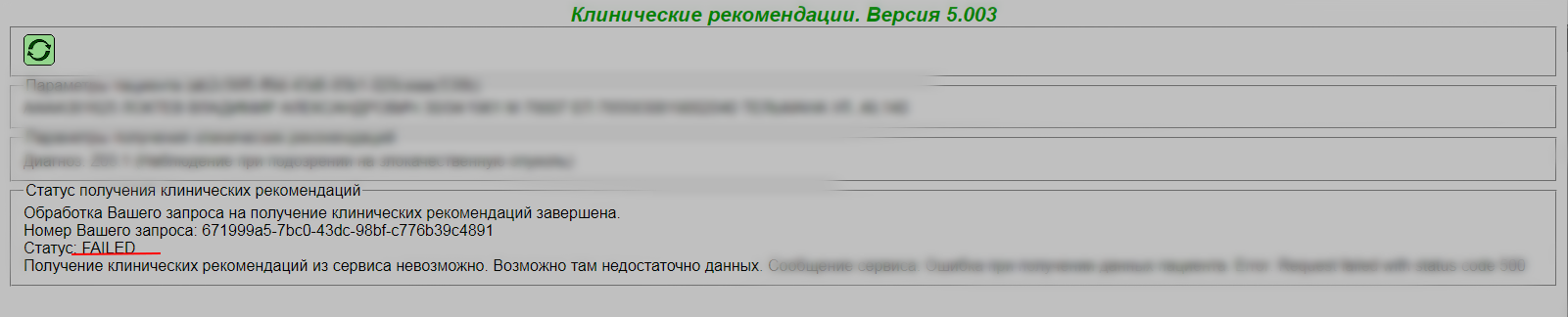 (рис. 4 отказ от предоставления рекомендаций)Приложение № 10 интеграция МИС МО с РЕГИЗ.Клинические рекомендацииРуководствоЗАО “СВ-мед”04.11.2020ТерминОпределениеГИС ЕКПГосударственная информационная система Санкт-Петербурга «Единая карта петербуржца»КИС ЕКПСервис комитета по информатизации и связи для работы с «Единая карта петербуржца»QR-кодQuick Response Code (код быстрого отклика) – матричный (двумерный) штрих-код, размещаемый на оборотной стороне электронной карты «Единая карта петербуржца» и содержащий идентификатор картыОМСОбязательное медицинское страхованиеЛПУЛечебно-поликлиническое учреждениеРЕГИЗРегиональная информационная система, которая автоматизирует региональные процессы здравоохранения и создает    единое информационное поле для обмена данными между медицинскими учреждениями, органами управления          здравоохранением и гражданамиОСОперационная системаТФОМСТерриториальный фонд обязательного медицинского         страхованияЭМКЭлектронная медицинская картаЕИСЕдиная информационная системаМУМедицинское учреждениеМКБ-10Международная классификация болезней 10-го пересмотраЭМКП-ОнкоПодсистема «Электронная медицинская карта пациента – Онкологическая»